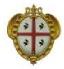 Consiglio regionale della SardegnaAMBITO 1 - Cultura, ricerca, spettacolo e promozione territorialeServizio responsabile: Servizio Segreteria - Capo Servizio f.f. dott.ssa Federica OnnisRegolamento recante i criteri e le modalità per la concessione di contributi finanziari da parte dell’Ufficio di Presidenza 
Determinazione n. 526 del 28 settembre 2023 - Approvazione dello scorrimento delle graduatorieDenominazione e link al progettoP. IVA/COD. FISCContributo concessoContributo liquidatoNoteIstituto Artistico Musicale Giuseppe Verdi016566309004.000,00 €4.000,00 €Associazione culturale e musicale "Dolci Accenti"021173209094.000,00 €4.000,00 €Associazione Culturale Fadeus Festa900557609544.000,00 €Comune di Lula011737609174.000,00 €Associazione Cineclub "Nuovo Aguaplano"921264009094.000,00 €Associazione centro commerciale naturale Corso Garibaldi e dintorni930398709154.000,00 €Comune di Padru900040509034.000,00 €Associazione tra gli ex Consiglieri regionali della Sardegna di Cagliari800264309283.300,00 €3.300,00 €Associazione Sant'Andrea920310409234.000,00 €4.000,00 €Associazione culturale "Voches 'e ammentos de Garteddi"930206509124.000,00 €Associazione culturale teatrale "Paco Mustela"021731509014.000,00 €Associazione sportiva dilettantistica Pegaso Sport e Turismo a Cavallo023199509094.000,00 €                     2.700,00 € Rideterminazione importo ai sensi dell'art. 7, c. 2,  del RegolamentoAssociazione culturale Echi Lontani921083409254.000,00 €Comitato San Pio X900374509223.350,00 €                        450,00 € Rideterminazione importo ai sensi dell'art. 7, c. 2,  del RegolamentoAssociazione culturale "Premio letterario nazionale Forum Traiani - ETS"921682509074.000,00 €                     3.400,00 € Rideterminazione importo ai sensi dell'art. 7, c. 2,  del RegolamentoComune di Osidda002117909104.000,00 €Associazione culturale "Casa Saddi"922507209242.100,00 €Associazione turistica Pro Loco di Ozieri810024209094.000,00 €Associazione no profit "Prendas de Adelasia"900097109074.000,00 €                     2.700,00 € Rideterminazione importo ai sensi dell'art. 7, c. 2,  del RegolamentoAssociazione Culturale per la ricerca di tradizioni popolari "Gruppo Coro di Nulvi”920524709003.000,00 €                        800,00 € Rideterminazione importo ai sensi dell'art. 7, c. 2,  del RegolamentoAssociazione culturale "Artballet"028741409044.000,00 €Associazione culturale Pro Sa Idda930579709102.100,00 €Associazione Osidea di Cagliari031285909284.000,00 €4.000,00 €Associazione musicale culturale "Santa Cecilia Aps" complesso bandistico922514909233.900,00 €Associazione Ecomuseo EGEA di Alghero/Fertilia028158409014.000,00 €4.000,00 €Centro Studi Cultura Sarda SASER920694409044.000,00 €4.000,00 €Associazione culturale "Carta da Musica"921642509014.000,00 €4.000,00 €Associazione culturale e folk "Su Masu"800069409204.000,00 €Associazione turistica Pro Loco di Fordongianus900047609564.000,00 €4.000,00 €Associazione L'Alambicco920554909214.000,00 €Coro Santa Nostasia de Uddusò900072809031.750,00 €Associazione culturale Gruppo Folkloristico "San Biagio" A.P.S. - E.T.S.910030209214.000,00 €4.000,00 €Associazione Folkloristica "Su Consonu Thiesinu"920977109064.000,00 €4.000,00 €Gruppo Folk Sas Bonorvesas- Tradizioni Popolari Bonorva921439109064.000,00 €4.000,00 €Associazione sportiva dilettantistica di promozione sociale "Sardinya Event & Meeting"921634409093.000,00 €Associazione ricreativa culturale LEVA72 - Comitato Nostra Signora degli Angeli930634009103.900,00 €Associazione culturale "La macchina cinema"921664109254.000,00 €4.000,00 €Associazione turistica Pro Loco di Sestu920491609294.000,00 €4.000,00 €Associazione "Santa Maria ad Nives"930226709184.000,00 €Associazione DICTART associazione per l'arte contemporanea921714309264.000,00 €Associazione culturale Musicale "Ennio Porrino"920315609204.000,00 €4.000,00 €Consulta delle Donne920528709272.900,00 €                        950,00 € Rideterminazione importo ai sensi dell'art. 7, c. 2,  del RegolamentoAssociazione culturale folk Sardegna018750909023.500,00 €3.500,00 €Associazione IPSIA Sardegna920950309273.950,00 €Associazione Ippica Benetuttese900093209054.000,00 €Comune di Gesico800158309224.000,00 €Associazione di promozione sociale "Brathallos"930410009154.000,00 €Associazione Gruppo Folk I Nuraghi920276909214.000,00 €4.000,00 €Associazione "AVIS REGIONALE SARDEGNA"013620609213.950,00 €Associazione Culturale "Mediterranea"921641609284.000,00 €4.000,00 €Associazione culturale "Suoni e Voci" Centro Studi Musica e Canto02433200926750,00 €750,00 €Associazione di volontariato A.R.P.A. (Artistico Ricreativa Per Anziani)921197709201.950,00 €Associazione culturale "Amici del Conservatorio - Orchestra filarmonica della Sardegna"020271009044.000,00 €4.000,00 €Fondazione Mus'Eaa Onlus - Museo EtnoAntropologico dell'Anglona di Perfugas025553409063.500,00 €Associazione culturale "Obra Cultural de l'Alguer"920148809071.700,00 € 1.700,00 €Comune di Norbello000777109524.000,00 €Associazione Culturale Piero Marras Project023541209213.950,00 €Comune di Nuragus006978409164.000,00 €Associazione "Comitato Nostra Signora di Bonaria"900185409234.000,00 €4.000,00 €Associazione culturale Gruppo Folk "Santu Jacu"930405109144.000,00 €Associazione culturale "La Tua Voce per sempre"921516309094.000,00 €Cooperativa pescatori Tortolì000445409122.800,00 €Comune di Florinas002832509004.000,00 €4.000,00 €